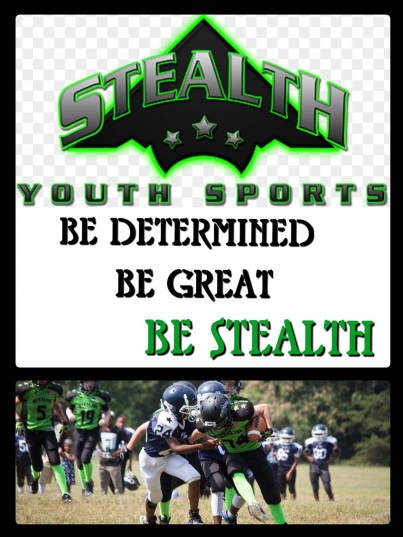 vhall@stealthsport.org www.stealthsport.orgSponsorship Options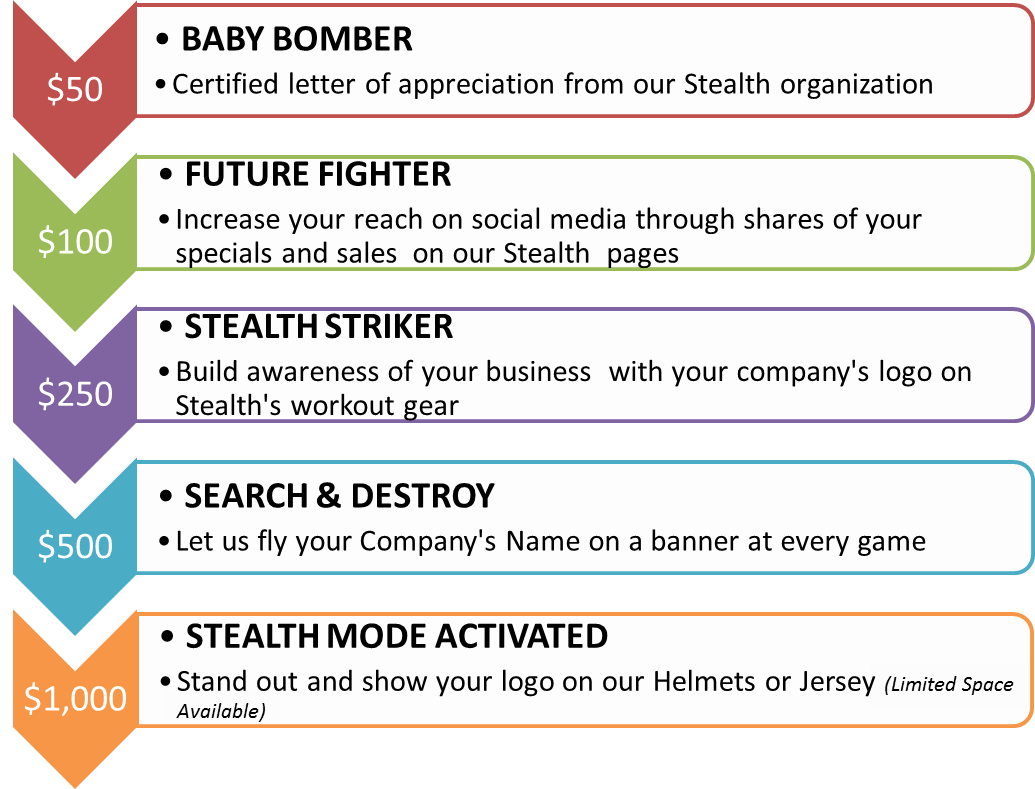 Sponsorship Agreement FormBaby Bomber 	      Future Fighter           Stealth Striker             Search & Destroy __      Stealth Mode Activated __Please contact Valarie Hall at vhall@stealthsport.org to discuss other opportunities.Enclosed is our contribution of: $_______________________Please make checks payable to: Stafford StealthThen return your completed form and check as soon as possible to:Stealth SportsAttn: Sponsorship CommitteeP.O. Box 42Hartwood, VA 22471We appreciate your support and look forward to a great partnership for many years to come. If you have any questions, please don’t hesitate to contact us. Valarie Hall	                                   Adam ConrathFundraising Coordinator	                                   President(804) 366-4733	                                   (540) 947-4117vhall@stealthsport.org	                                   ajconrath@stealthsport.org            Company Name (as you would like it to appear in advertising and on web site)Company Name (as you would like it to appear in advertising and on web site)Company Name (as you would like it to appear in advertising and on web site)Point of Contact (Printed Name)/Authorized SignaturePoint of Contact (Printed Name)/Authorized SignaturePoint of Contact (Printed Name)/Authorized SignatureCompany Mailing AddressCompany Mailing AddressCompany Mailing AddressTelephoneEmail AddressWeb Address